Министерство здравоохранения Российской Федерации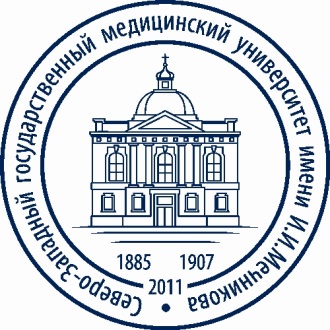 федеральное государственное бюджетное образовательное учреждениевысшего образования    "Северо-Западный государственный медицинский университет имени И.И. Мечникова"Министерства здравоохранения Российской Федерации(ФГБОУ ВО СЗГМУ им. И.И. Мечникова Минздрава России)Результаты вступительных испытаний при поступлении в аспирантурув ФГБОУ ВО СЗГМУ им. И.И. Мечникова в 2017 годуНаправление подготовки 31.06.01 КЛИНИЧЕСКАЯ МЕДИЦИНАII. Направление подготовки 32.06.01 МЕДИКО-ПРОФИЛАКТИЧЕСКОЕ ДЕЛОIII. Направление подготовки 30.06.01 ФУНДАМЕНТАЛЬНАЯ МЕДИЦИНАIV. Нижеследующих абитуриентов на направление подготовки06.06.01 БИОЛОГИЧЕСКИЕ НАУКИV. Нижеследующих абитуриентов на направление подготовки 33.06.01. ФАРМАЦИЯ№ п/пнаправленностьнаправленностьнаправленностьФИО абитуриентабаллы за индивидуальные достиженияРезультаты экзамена, оценкаРезультаты экзамена, оценкаРезультаты экзамена, оценкаРезультаты экзамена, оценкаРезультаты экзамена, оценкаРезультаты экзамена, оценка№ п/пнаправленностьнаправленностьнаправленностьФИО абитуриентабаллы за индивидуальные достиженияспециальностьфилософияиностранный языкиностранный языкиностранный языкиностранный язык1.1. На места в пределах квоты целевого приема1.1. На места в пределах квоты целевого приема1.1. На места в пределах квоты целевого приема1.1. На места в пределах квоты целевого приема1.1. На места в пределах квоты целевого приема1.1. На места в пределах квоты целевого приема1.1. На места в пределах квоты целевого приема1.1. На места в пределах квоты целевого приема1.1. На места в пределах квоты целевого приема1Внутренние болезниВнутренние болезниВнутренние болезниВасиленко Елизавета Алексеевна5отличноотличноотличноотличноотличноотлично2Внутренние болезниВнутренние болезниВнутренние болезниДадалова Анна Михайловна4хорошохорошоотличноотличноотличноотлично3Внутренние болезниВнутренние болезниВнутренние болезниМатвеев Сергей Александрович4отличноотличноотличноотличноотличноотлично4Детская хирургияДетская хирургияДетская хирургияКесаева Тамара Владимировна5отличноотличноотличноотличноотличноотлично5Детская хирургияДетская хирургияДетская хирургияПопова Екатерина Борисовна0удовлетво-рительноне явка----6Детская хирургияДетская хирургияДетская хирургияСкопец Анастасия Александровна5отличнохорошохорошохорошохорошохорошо7Нервные болезниНервные болезниНервные болезниБеденко Анна Сергеевна7хорошоотличноотличноотличноотличноотлично8Нервные болезниНервные болезниНервные болезниГавриченко Артур Владимирович2отличноотличноотличноотличноотличноотлично9Нервные болезниНервные болезниНервные болезниМедведев Станислав Евгеньевич0хорошохорошоудовл.удовл.удовл.удовл.10Нервные болезниНервные болезниНервные болезниПортик Ольга Александровна6хорошохорошоотличноотличноотличноотлично11Травматология и ортопедияТравматология и ортопедияТравматология и ортопедияГнипов Павел Александрович0отличноотличноотличноотличноотличноотлично12Травматология и ортопедияТравматология и ортопедияТравматология и ортопедияДимитриева Алёна Юрьевна8хорошохорошоотличноотличноотличноотлично13Травматология и ортопедияТравматология и ортопедияТравматология и ортопедияМорозов Виктор Викторович6хорошохорошохорошохорошохорошохорошо14ХирургияХирургияХирургияГугалев Григорий Сергеевич3отличнохорошоотличноотличноотличноотлично15ХирургияХирургияХирургияНесвит Евгения Михайловна7отличноотличноотличноотличноотличноотлично16ХирургияХирургияХирургияПашина Юлия Игоревна3хорошохорошоотличноотличноотличноотлично17ЭндокринологияЭндокринологияЭндокринологияБуйнова Мария Олеговна4хорошохорошоудовл.удовл.удовл.удовл.18ЭндокринологияЭндокринологияЭндокринологияФролов Вячеслав Витальевич3отличноотличноотличноотличноотличноотлично1.2. На места очной формы обучения с оплатой стоимости обучения1.2. На места очной формы обучения с оплатой стоимости обучения1.2. На места очной формы обучения с оплатой стоимости обучения1.2. На места очной формы обучения с оплатой стоимости обучения1.2. На места очной формы обучения с оплатой стоимости обучения1.2. На места очной формы обучения с оплатой стоимости обучения1.2. На места очной формы обучения с оплатой стоимости обучения1.2. На места очной формы обучения с оплатой стоимости обучения1.2. На места очной формы обучения с оплатой стоимости обучения111Гематология и переливание кровиМангушло Александр Александрович0отличнохорошоотличноотлично222УрологияАгагюлов Мурад Уружбекович5отличнохорошоудовл.удовл.333УрологияМханна Хусам М А12отличноотличноотличноотлично444УрологияПешехонов Кирилл Сергеевич6отличноотличноотличноотлично555УрологияЧепкий Антон Сергеевич4отличноотличнохорошохорошо666УрологияЯгубов Хайям Халеддин оглы0отличноотличноотличноотлично1.3. На места заочной формы обучения с оплатой стоимости обучения 1.3. На места заочной формы обучения с оплатой стоимости обучения 1.3. На места заочной формы обучения с оплатой стоимости обучения 1.3. На места заочной формы обучения с оплатой стоимости обучения 1.3. На места заочной формы обучения с оплатой стоимости обучения 1.3. На места заочной формы обучения с оплатой стоимости обучения 1.3. На места заочной формы обучения с оплатой стоимости обучения 1.3. На места заочной формы обучения с оплатой стоимости обучения 1.3. На места заочной формы обучения с оплатой стоимости обучения 11Акушерство и гинекологияАкушерство и гинекологияВоробьева Дарья Дмитриевна1хорошоотличнохорошохорошохорошо22Акушерство и гинекологияАкушерство и гинекологияМаржевская Вероника Владимировна3отличноотличнохорошохорошохорошо33Акушерство и гинекологияАкушерство и гинекологияПрисяжная Татьяна Сергеевна3хорошохорошохорошохорошохорошо44Акушерство и гинекологияАкушерство и гинекологияСобакина Дарья Александровна5отличноотличноотличноотличноотлично55Акушерство и гинекологияАкушерство и гинекологияЯмурзина Анастасия Александровна3удовлетво-рительнозабрал документы66Болезни уха, горла и носаБолезни уха, горла и носаСпеков Дмитрий2отличнохорошоудовл.удовл.удовл.77Гематология и переливание кровиГематология и переливание кровиСмирнова Мария Евгеньевна1не явка-88Гематология и переливание кровиГематология и переливание кровиШахбанова Патимат Шахбановна1отличноотличнохорошохорошохорошо99Детская хирургияДетская хирургияДобросердов Дмитрий Андреевич4отличноотличноотличноотличноотлично1010Детская хирургияДетская хирургияПопова Екатерина Борисовна0удовлетво-рительноне явка1111Детская хирургияДетская хирургияСкопец Анастасия Александровна5отличнохорошохорошохорошохорошо1212КардиологияКардиологияОблавацкий Дмитрий Вячеславович6отличноотличноотличноотличноотлично1313КардиологияКардиологияРыжикова Мария Владимировна6отличноотличноотличноотличноотлично1414КардиологияКардиологияСулейманова Альфина Рауфовна0не явка-1515Кожные и венерические болезниКожные и венерические болезниАликбаев Тимур Зарифович1не явка-1616Кожные и венерические болезниКожные и венерические болезниГехт Маргарита Александровна0отличнохорошохорошохорошохорошо1717Кожные и венерические болезниКожные и венерические болезниСмолина Ольга Анатольевна0отличноотличнохорошохорошохорошо1818Лучевая диагностика, лучевая терапияЛучевая диагностика, лучевая терапияГерасимова Инна Михайловна4отличноотличноотличноотличноотлично1919Лучевая диагностика, лучевая терапияЛучевая диагностика, лучевая терапияЛобищева Алина Евгеньевна5хорошохорошоотличноотличноотлично2020ПсихиатрияПсихиатрияПошибайлов Михаил Александрович2отличноотличнохорошохорошохорошо2121ПсихиатрияПсихиатрияМозоль Андрей Николаевич0отличнохорошоудовл.удовл.удовл.2222СтоматологияСтоматологияНазарян Алина Севаковна4отличноотличноотличноотличноотлично2323СтоматологияСтоматологияПаков Измаил Рамазанович0не явка-2424СтоматологияСтоматологияСкалкина Ольга Викторовна7удовлетво-рительнохорошоотличноотличноотлично2525Травматология и ортопедияТравматология и ортопедияБелоусова Екатерина Анатольевна0отличнохорошоудовл.удовл.удовл.2626Травматология и ортопедияТравматология и ортопедияГнипов Павел Александрович0отличноотличноотличноотличноотлично2727Травматология и ортопедияТравматология и ортопедияДжомардлы Эльнур Исфандиярович3хорошохорошохорошохорошохорошо2828УрологияУрологияАгагюлов Мурад Уружбекович5отличнохорошоудовл.удовл.удовл.2929УрологияУрологияКуликов Сергей Николаевич6отличнохорошохорошохорошохорошо3030УрологияУрологияМханна Хусам М А12отличноотличноотличноотличноотлично3131УрологияУрологияНабиев Азиз Олегович3хорошоудовлетво-рительноне явкане явкане явка3232УрологияУрологияПавлов Антон Леонидович8отличноотличноотличноотличноотлично3333УрологияУрологияПешехонов Кирилл Сергеевич6отличноотличноотличноотличноотлично3434УрологияУрологияЯгубов Хайям Халеддин оглы4отличноотличноотличноотличноотлично3535УрологияУрологияЯсаков Фируз Хайруллоевич3хорошозабрал документы---3434ЭндокринологияЭндокринологияБуйнова Мария Олеговна4хорошохорошоудовл.удовл.удовл.№ п/пнаправленностьФИО абитуриентабаллы за индивидуальные достиженияРезультаты экзамена, оценкаРезультаты экзамена, оценкаРезультаты экзамена, оценкаРезультаты экзамена, оценка№ п/пнаправленностьФИО абитуриентабаллы за индивидуальные достиженияспециальностьфилософияиностранный языкиностранный язык2.1. На места в пределах квоты целевого приема 2.1. На места в пределах квоты целевого приема 2.1. На места в пределах квоты целевого приема 2.1. На места в пределах квоты целевого приема 2.1. На места в пределах квоты целевого приема 2.1. На места в пределах квоты целевого приема 2.1. На места в пределах квоты целевого приема 1ГигиенаБарнова Нелли Олеговна6отличноотличноотличноотлично2ГигиенаЛеванчук Артём Викторович4не явка---3ГигиенаСадченко Виталий Юрьевич6отличноотличноотличноотлично4ГигиенаУстименко Екатерина Михайловна4отличноотличноотличноотлично5ГигиенаЯковлев Иван Викторович4хорошохорошоотличноотлично6Медицина трудаПетрухин Николай Николаевич6удовлетво-рительнохорошоудовл.удовл.7ЭпидемиологияЛебедева Екатерина Андреевна7отличнохорошоотличноотлично8ЭпидемиологияСперанская Александра Евгеньевна0хорошохорошохорошохорошо9ЭпидемиологияСюзюмова Елена Александровна2отличнохорошохорошохорошо10ЭпидемиологияТараненко Ирина Викторовна3хорошохорошохорошохорошо11ЭпидемиологияЦой Екатерина Родионовна4отличноотличноотличноотлично№ п/пнаправленностьФИО абитуриентабаллы за индивидуальные достиженияРезультаты экзамена, оценкаРезультаты экзамена, оценкаРезультаты экзамена, оценкаРезультаты экзамена, оценка№ п/пнаправленностьФИО абитуриентабаллы за индивидуальные достиженияспециальностьфилософияфилософияиностранный язык3.1. На места в пределах квоты целевого приема3.1. На места в пределах квоты целевого приема3.1. На места в пределах квоты целевого приема3.1. На места в пределах квоты целевого приема3.1. На места в пределах квоты целевого приема3.1. На места в пределах квоты целевого приема3.1. На места в пределах квоты целевого приема3.1. На места в пределах квоты целевого приема1Анатомия человекаВострилова Карина Валерьевна0хорошохорошоне явка-2Анатомия человекаМоскалев Егор Андреевич4отличноотличнохорошоотлично3.2. На места заочной формы обучения с оплатой стоимости обучения3.2. На места заочной формы обучения с оплатой стоимости обучения3.2. На места заочной формы обучения с оплатой стоимости обучения3.2. На места заочной формы обучения с оплатой стоимости обучения3.2. На места заочной формы обучения с оплатой стоимости обучения3.2. На места заочной формы обучения с оплатой стоимости обучения3.2. На места заочной формы обучения с оплатой стоимости обучения3.2. На места заочной формы обучения с оплатой стоимости обучения1Патологическая анатомияБогданова Татьяна Юрьевна0хорошохорошоне явка-2Патологическая анатомияКовтун Демьян Павлович3отличноотличнохорошохорошо3Патологическая анатомияНевская Елена Владимировна1отличноотличнохорошоудовл.4Судебная медицинаНазарова Наталья Евгеньевна1отличноотличнохорошоотлично№ п/пнаправленностьФИО абитуриентабаллы за индивидуальные достиженияРезультаты экзамена, оценкаРезультаты экзамена, оценкаРезультаты экзамена, оценка№ п/пнаправленностьФИО абитуриентабаллы за индивидуальные достиженияспециальностьфилософияиностранный язык4.1. На места заочной формы обучения с оплатой стоимости обучения4.1. На места заочной формы обучения с оплатой стоимости обучения4.1. На места заочной формы обучения с оплатой стоимости обучения4.1. На места заочной формы обучения с оплатой стоимости обучения4.1. На места заочной формы обучения с оплатой стоимости обучения4.1. На места заочной формы обучения с оплатой стоимости обучения4.1. На места заочной формы обучения с оплатой стоимости обучения1БиохимияАфанасьева Надежда Леонидовна0отличнохорошоотлично2БиохимияКрасавин Игорь Викторович0не явка--№ п/пнаправленностьнаправленностьФИО абитуриентабаллы за индивидуальные достиженияРезультаты экзамена, оценкаРезультаты экзамена, оценкаРезультаты экзамена, оценкаРезультаты экзамена, оценкаРезультаты экзамена, оценка№ п/пнаправленностьнаправленностьФИО абитуриентабаллы за индивидуальные достиженияспециальностьспециальностьфилософияиностранный языкиностранный язык5.1. На места заочной формы обучения с оплатой стоимости обучения5.1. На места заочной формы обучения с оплатой стоимости обучения5.1. На места заочной формы обучения с оплатой стоимости обучения5.1. На места заочной формы обучения с оплатой стоимости обучения5.1. На места заочной формы обучения с оплатой стоимости обучения5.1. На места заочной формы обучения с оплатой стоимости обучения5.1. На места заочной формы обучения с оплатой стоимости обучения5.1. На места заочной формы обучения с оплатой стоимости обучения5.1. На места заочной формы обучения с оплатой стоимости обучения5.1. На места заочной формы обучения с оплатой стоимости обучения1Организация фармацевтического делаОрганизация фармацевтического делаБолдырева Наталия Владимировна0отличноотличноотличноотличноотличноПредседатель приемной комиссииСЗГМУ им. И.И. Мечникова,ректор	Председатель приемной комиссииСЗГМУ им. И.И. Мечникова,ректор	Председатель приемной комиссииСЗГМУ им. И.И. Мечникова,ректор	Председатель приемной комиссииСЗГМУ им. И.И. Мечникова,ректор	О.Г. ХурцилаваО.Г. ХурцилаваО.Г. ХурцилаваОтветственный секретарьприемной комиссии СЗГМУим. И.И. МечниковаОтветственный секретарьприемной комиссии СЗГМУим. И.И. МечниковаОтветственный секретарьприемной комиссии СЗГМУим. И.И. МечниковаОтветственный секретарьприемной комиссии СЗГМУим. И.И. МечниковаС.А. АртюшкинС.А. АртюшкинС.А. Артюшкин